INLEDANDE KARTLÄGGNINGTack för att du kom med i vår verksamhet. Vi vill gärna lära känna dig och höra om ditt liv. Vi önskar att du svarar på frågorna nedan. Vi frågar frågorna av alla våra deltagare alltid i början och i slutet av verksamheten. Genom svaren utvärderar vi vår verksamhet. 1) Jag kan göra saker i Finland. Varför svarade du som du gjorde?2) Jag har möjlighet att leva det liv jag vill i Finland.Varför svarade du som du gjorde?3) Jag vet vad jag är bra på. Varför svarade du som du gjorde?4) Jag vet vad jag vill lära mig till nästa. Varför svarade du som du gjorde?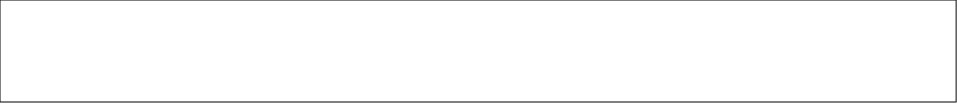 AVSLUTANDE KARTLÄGGNINGTack för att du deltog i vår verksamhet. 
Vi vill gärna höra vad du tyckte om vår verksamhet och hur du har det nu. Vi frågar frågorna av alla våra deltagare. Med hjälp av svaren utvärderar vi vår verksamhet. 1) Jag kan göra saker i Finland. Varför svarade du som du gjorde?2) Jag har möjlighet att leva det liv jag vill i Finland.Varför svarade du som du gjorde?3) Jag vet vad jag är bra på. Varför svarade du som du gjorde?4) Jag vet vad jag vill lära mig till nästa. Varför svarade du som du gjorde?RESPONS PÅ VERKSAMHETEN:5) Jag har lärt mig nya saker. Varför svarade du som du gjorde?6) Diskussionerna har lärt mig att förstå saker bättre. Varför svarade du som du gjorde?7) Jag lärt känna mera människor via verksamheten. Varför svarade du som du gjorde?8) Jag har fått stöd av andra. Varför svarade du som du gjorde?9) Jag har lärt mig nya kunskaper.Varför svarade du som du gjorde?10) Jag kommer att använda den kunskap jag fått efter att verksamheten tagit slut.Varför svarade du som du gjorde?1. Inte alls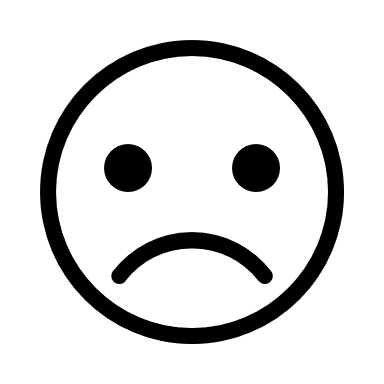 2. Lite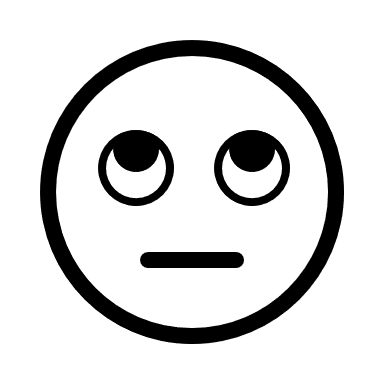 3. Bra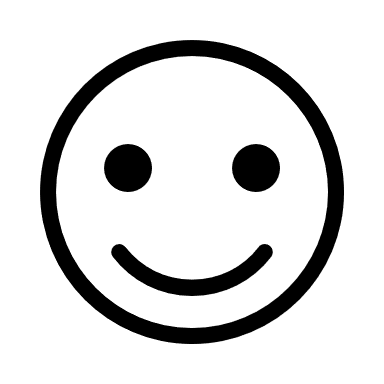 4. Mycket bra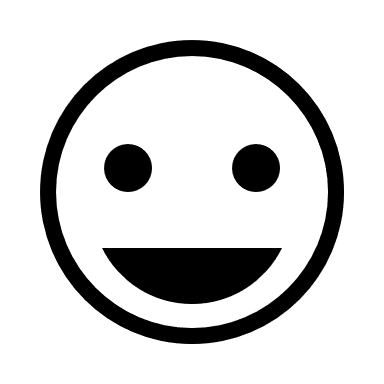 1. Inte alls2. Lite3. Bra4. Mycket bra1. Inte alls2. Lite3. Bra4. Mycket bra1. Inte alls2. Lite3. Bra4. Mycket bra1. Inte alls2. Lite3. Bra4. Mycket bra1. Inte alls2. Lite3. Bra4. Mycket bra1. Inte alls2. Lite3. Bra4. Mycket bra1. Inte alls2. Lite3. Bra4. Mycket bra1. Inte alls2. Lite3. Bra4. Mycket bra1. Inte alls2. Lite3. Bra4. Mycket bra1. Inte alls2. Lite3. Bra4. Mycket bra1. Inte alls2. Lite3. Bra4. Mycket bra1. Inte alls2. Lite3. Bra4. Mycket bra1. Inte alls2. Lite3. Bra4. Mycket bra